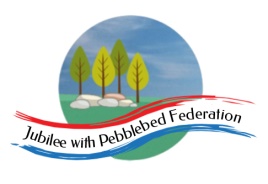 Class 1 - Branscombe Church of England Primary SchoolThe most important thing you can do to support your child’s learning whilst schools are closed is to ensure that they read everyday and they continue to practise their number bonds and times tables.FREE online education resourcesListed below are a variety of safe educational websites that would be appropriate for Reception, Year 1 and Year 2 children, to help with basic maths and English practice as well as some topic based activities.  With your supervision, your child should be able to access these.  All links have been checked and should be simple to access. BBC Learninghttp://www.bbc.co.uk/learning/coursesearch/This site is old and no longer updated and yet there's so much still available, from language learning to BBC Bitesize for revision. No TV licence required except for content on BBC iPlayer.Blocklyhttps://blockly.gamesLearn computer programming skills - fun and free.Blue Peter Badgeshttps://www.bbc.co.uk/cbbc/joinin/about-blue-peter-badgesIf you have a stamp and a nearby post box.British Councilhttps://www.britishcouncil.org/school-resources/findResources for English language learning.Bug Clubhttps://www.activelearnprimary.co.uk/Books and games set for your child when they log in using their school user name and password.Crash Course Kidshttps://m.youtube.com/user/crashcoursekidsYou Tube videos for a younger audience.Cbeebies Radiohttps://www.bbc.co.uk/cbeebies/radioListening activities for the younger ones.CRICKWEBhttp://www.crickweb.co.uk/Lots of online games building on all sorts of skills for users 2 – 11.DK Find Outhttps://www.dkfindout.com/uk/…Activities and quizzes.Mystery Sciencehttps://mysteryscience.comFree science lessons.National Geographic Kidshttps://www.natgeokids.com/uk/Activities and quizzes for younger kids.Nature Detectiveshttps://naturedetectives.woodlandtrust.org.uk/naturedetect…/A lot of these can be done in a garden, or if you can get to a remote forest location!Nessyhttps://www.nessy.com/uk/Nessy will be offering 8 free weeks of instruction in light of the coronavirus concerns and those who are dealing with work and school closures. This website supports with reading.Oxford Owl for Homehttps://www.oxfordowl.co.uk/for-home/Lots of free resources for Primary age children linked to building on reading skills.Paw Print Badgeshttps://www.pawprintbadges.co.ukFree challenge packs and other downloads. Many activities can be completed indoors. Badges cost but are optional.Red Ted Arthttps://www.redtedart.comEasy arts and crafts for little onesScratchhttps://scratch.mit.edu/explore/projects/games/Creative computer programmingSPAG.COMhttps://www.spag.com/Spelling and grammar tests set for your child when they log in using their school user name and passwordSpelling Shedhttps://www.spellingshed.com/Spelling games set for your child when they log in using their school user name and passwordThe Imagination Treehttps://theimaginationtree.comCreative art and craft activities for the very youngest.Times Tables Rockstarshttps://ttrockstars.com/Games and activities set for your child when they log in using their school user name and passwordToy Theaterhttps://toytheater.com/Educational online gamesTTS Free home learning packshttps://www.tts-group.co.uk/home+learning+activities.htmlTwinklhttps://www.twinkl.co.ukThis is more for printouts, and usually at a fee, but they are offering a month of free access to parents in the event of school closures.2Simplehttps://2simple.com/Here children can engage with publishing, story creation, game design, concept mapping, collaborative writing and art, to name a few.Practice materials for the phonics screening check, key stage 1 and key stage 2 national curriculum tests, including past test papers.https://www.gov.uk/government/collections/national-curriculum-assessments-practice-materialsThese tests would need to be printed out to be completed in full or you could pick out questions to complete on the screen..Other activities that you can do at home:Take photos of the signs of spring – write a caption for each.Paint a picture of your favourite… flower/toy/fruit/animal etc. The list is endless!Plant a seed e.g. a bean and keep a plant diary.Make a video of yourself doing something that you love.Build a (Lego or junk) model and take a photo.Write a letter to a relative or friend that lives further afield.Make a board game and write some instructions for it.Make a mask – animal, character or even the solar system!Learn your number bonds to 10, 20 and 100 by heart.Learn your 2, 3, 5 and 10 times tables by heart.Look in the mirror… draw a self-portrait, paint a self portrait. Can you paint a portrait of different members of your family?Create a sketchbook and work on your sketching skills! Sketch all sorts of things, the more the better! Eggs, fruit, a vase of flowers, a shell… whatever takes your interest!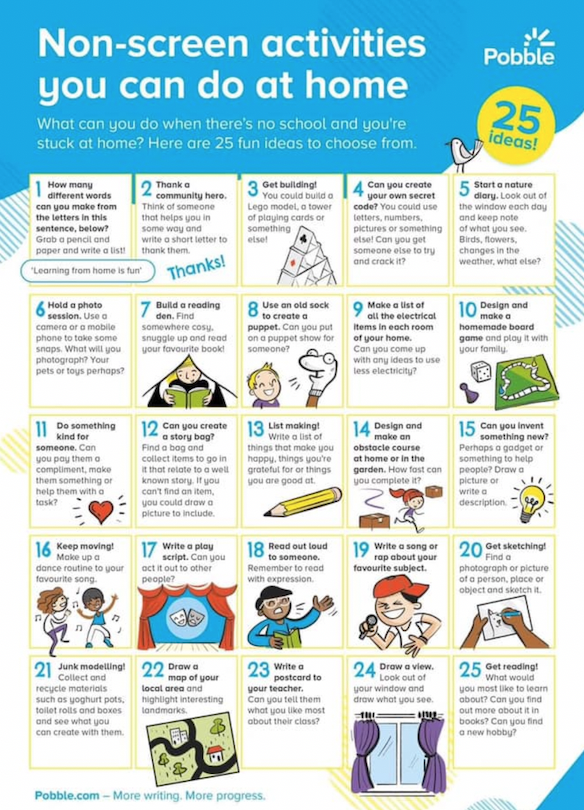 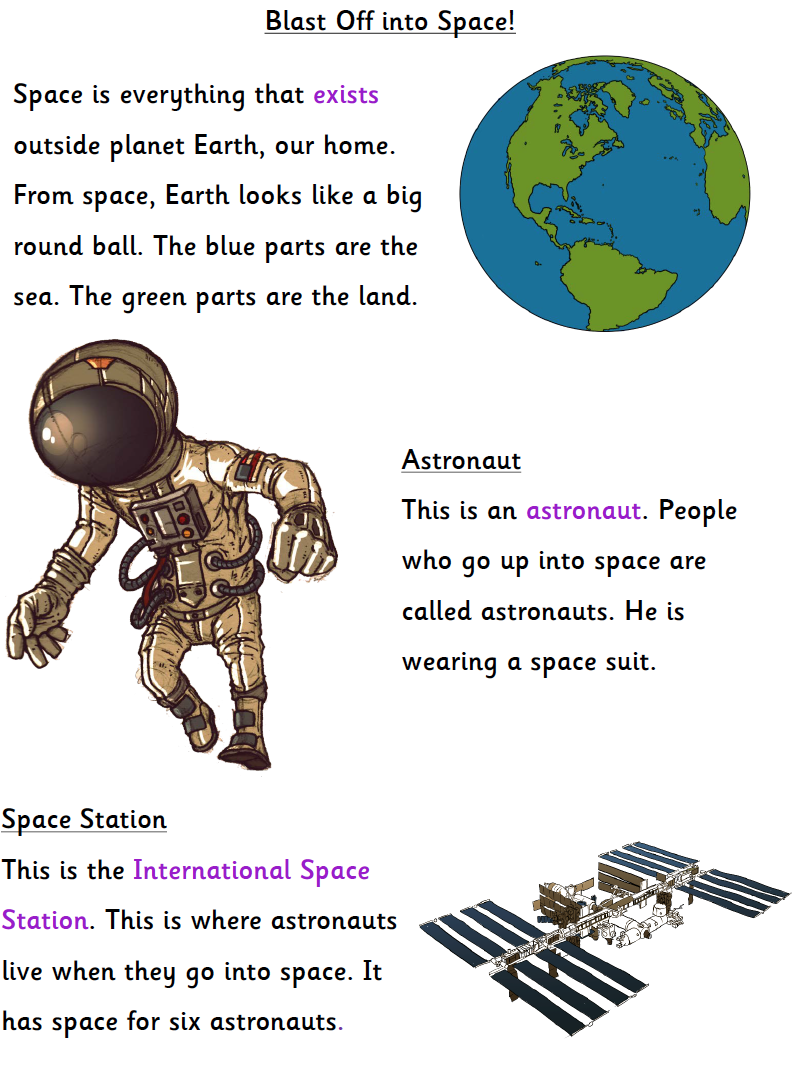 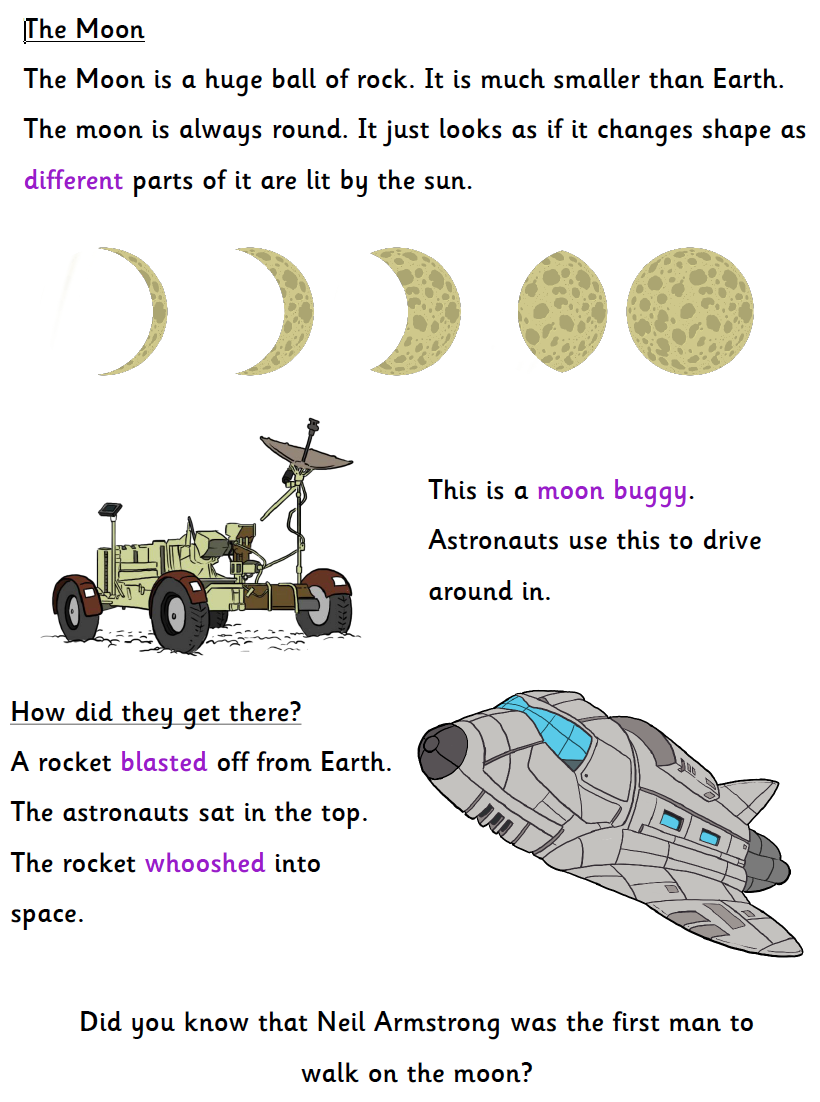 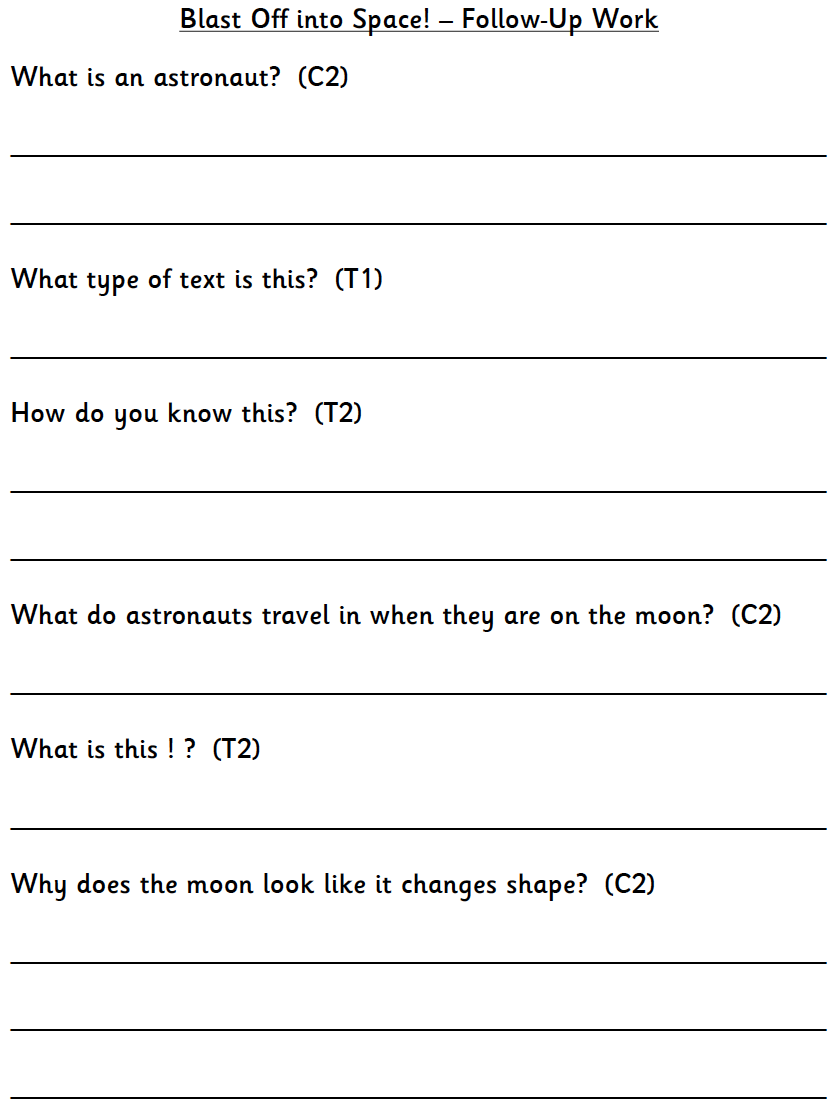 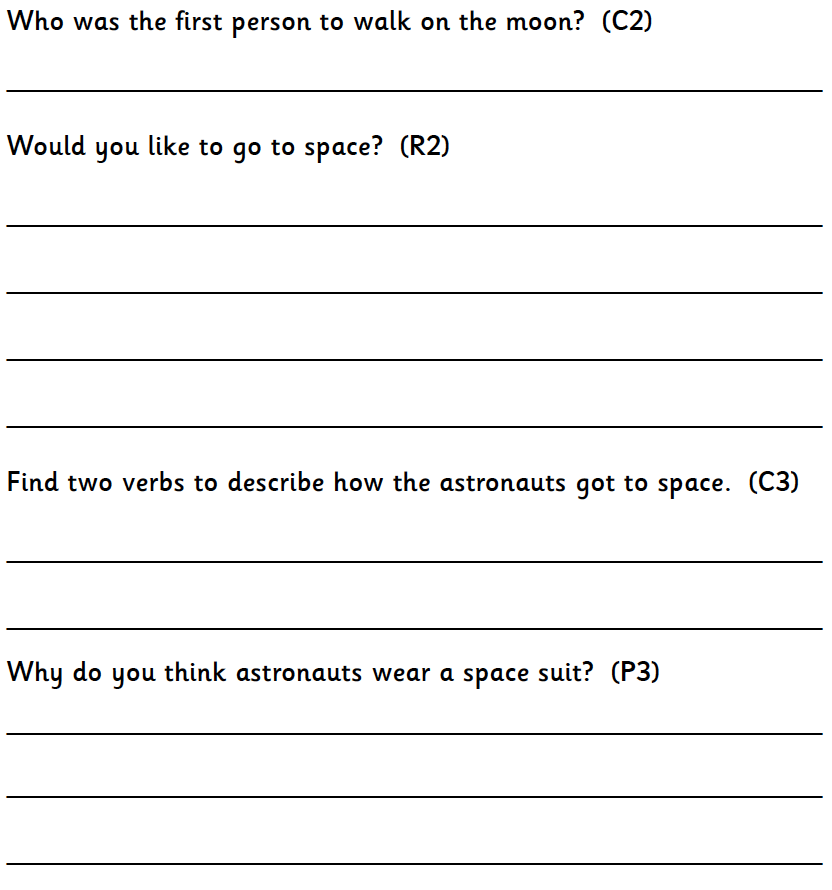 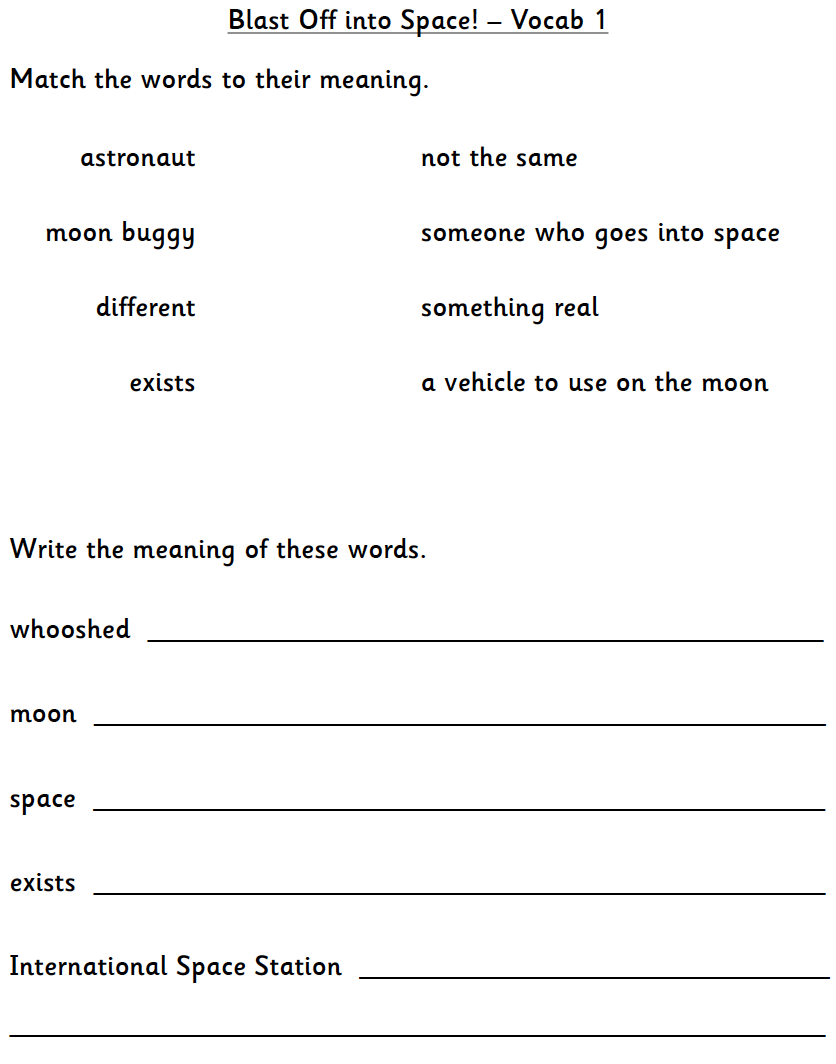 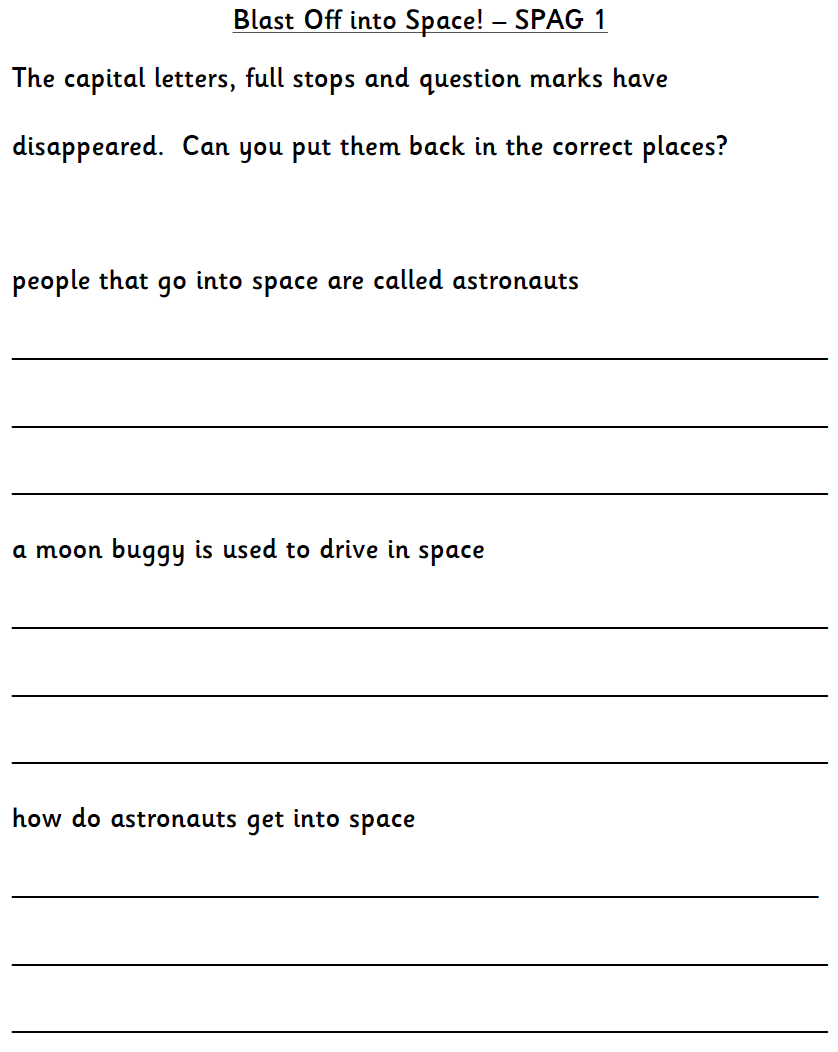 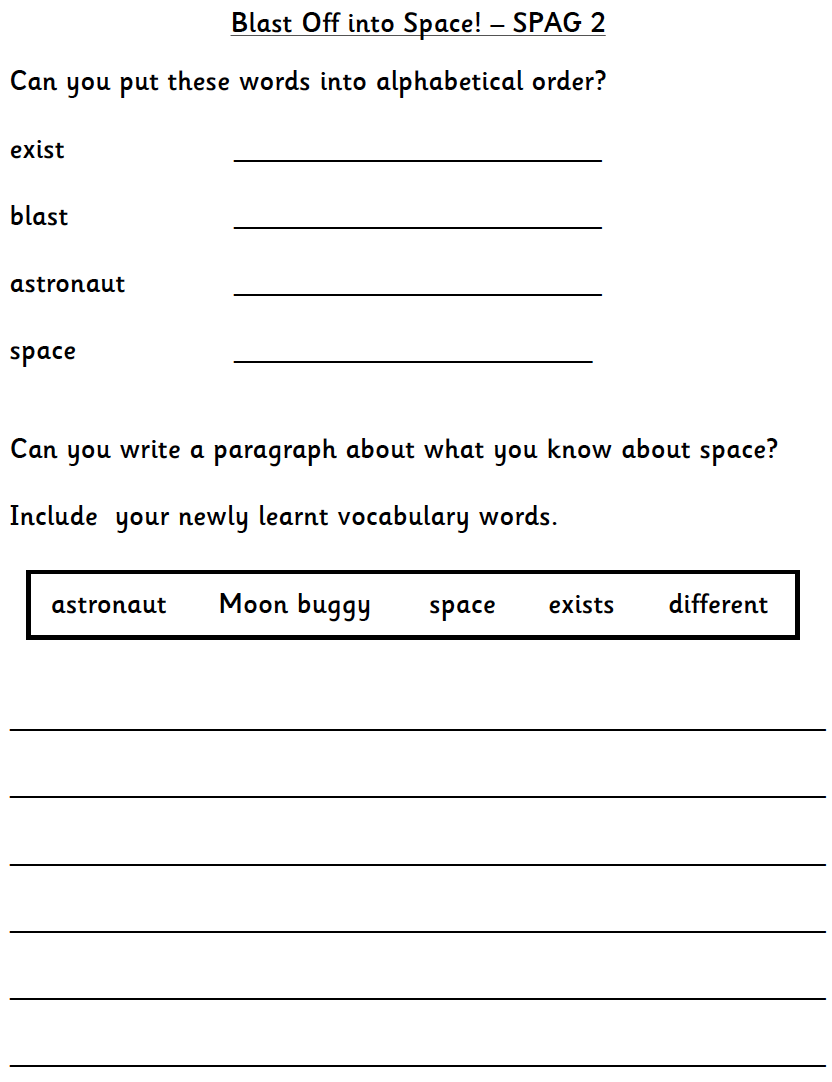 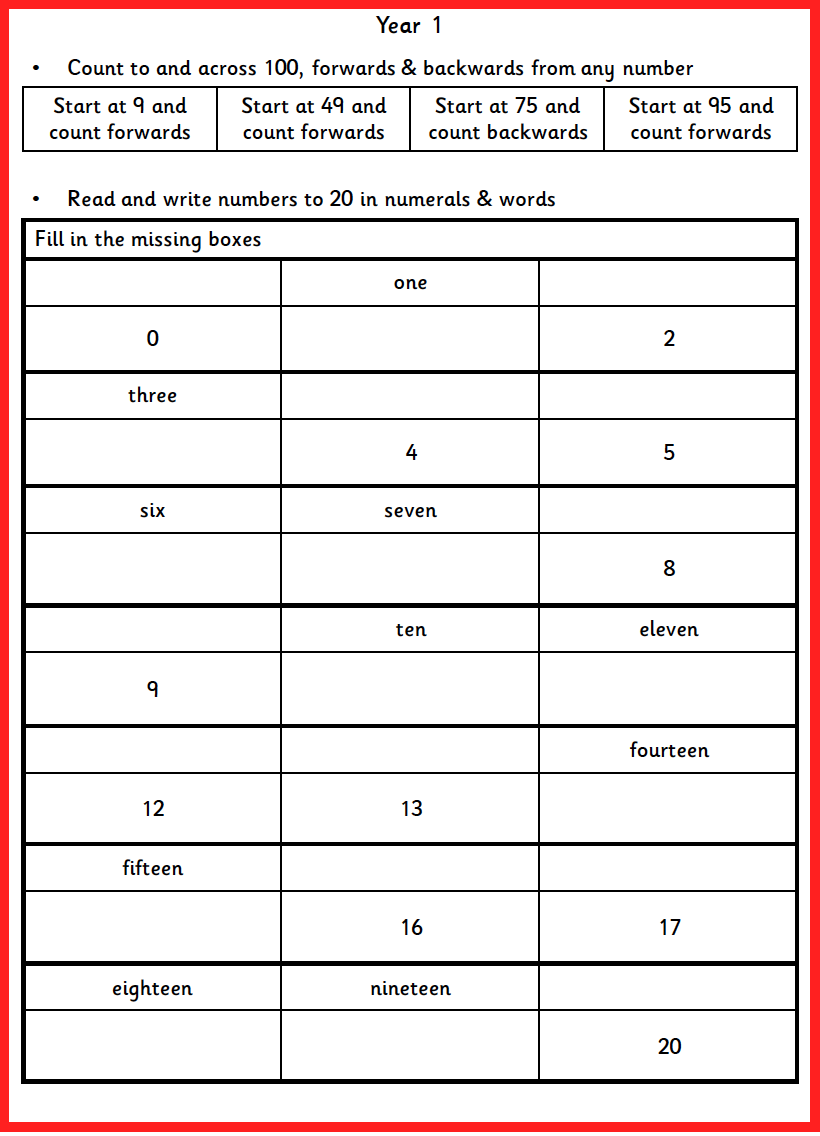 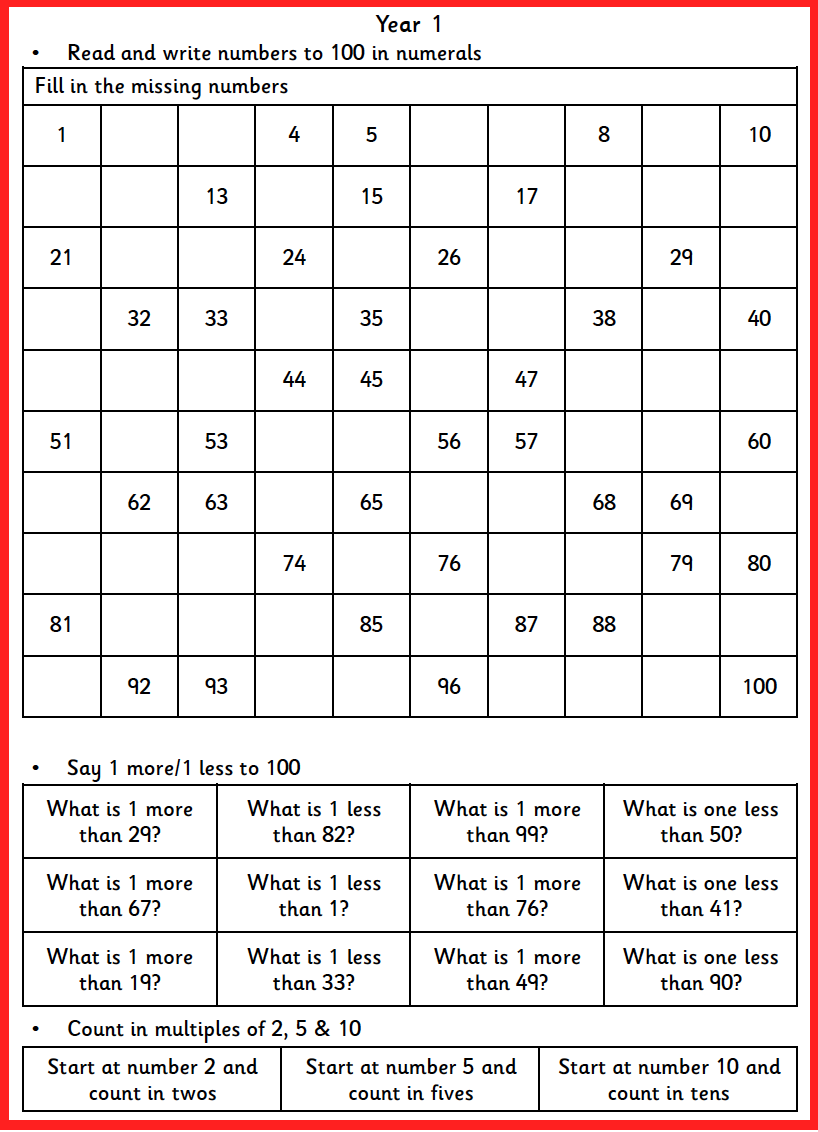 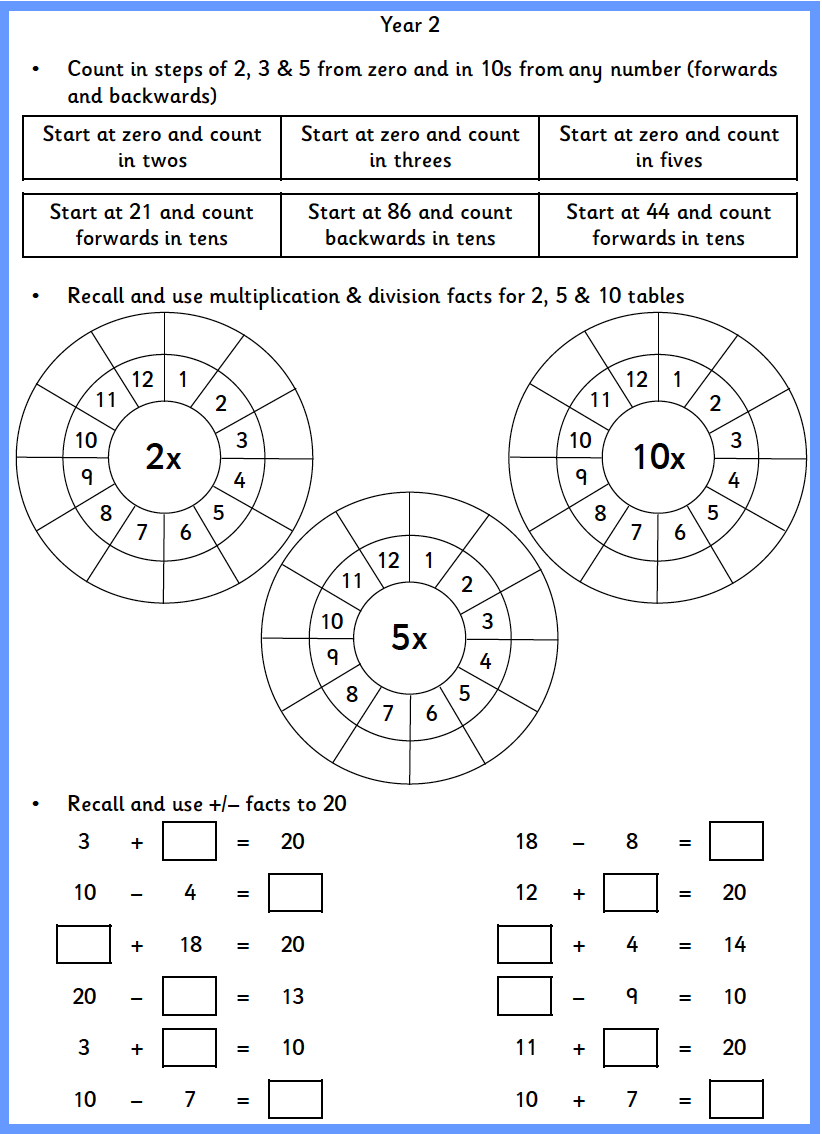 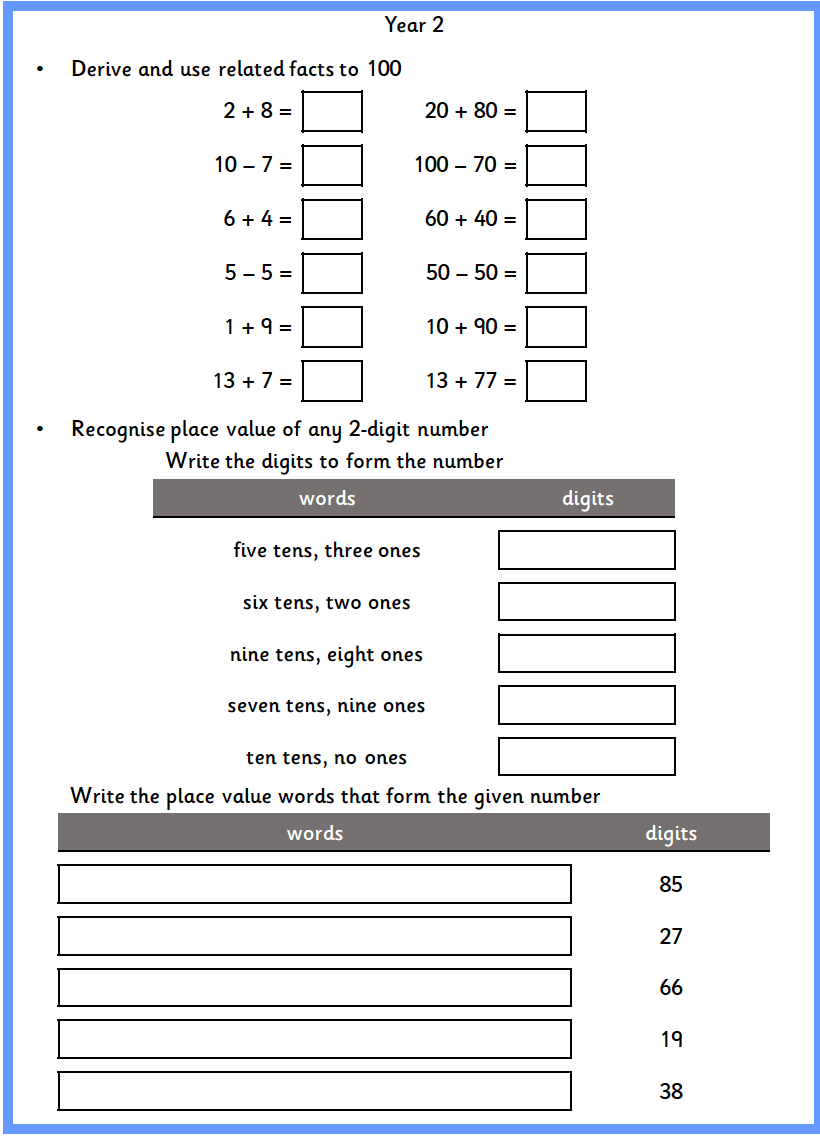 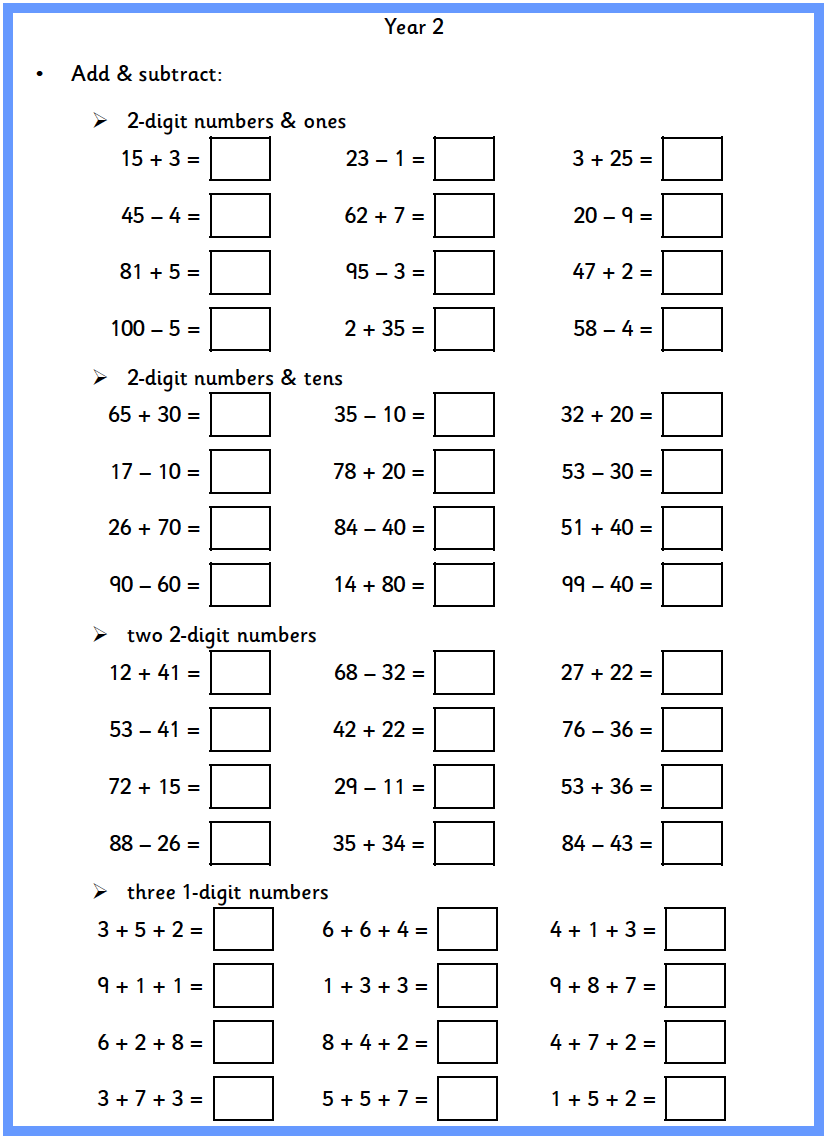 